Na kartce wykonaj zadania z karty pracy. Po wykonaniu wszystkich zadań proszę przesłać fotografię zadania na e-mail: jolantakielkucka@wp.pl. Przed wykonaniem zadania proszę u góry podpisać kartkę (Imię i nazwisko; klasa)Zdjęcie należy podpisać: Imię i nazwisko; klasa.Termin przesłania zdjęcia: Do 30 marca 2020r.(poniedziałek)Karta pracySztuka użytkowa: piękno codziennych przedmiotów1. Wybierz kilka stron internetowych poświęconych sztuce użytkowej (podręcznik, s. 90). Przyjrzyj się zamieszczonym tam fotografiom różnych projektów i wykonaj polecenia.• Omów projekt przedmiotu użytkowego, który wywarł na Tobie największe wrażenie. Uzasadnij swój wybór. .....................• Napisz, jak oceniasz funkcjonalność oglądanych przedmiotów. Jaki cel przyświecał projektantom? Czy istotniejsza była dla nich dekoracyjność, czy też użyteczność produktów? .........................................................................................................................................2. Rozwiąż krzyżówkę, a następnie wyjaśnij znaczenie otrzymanego hasła. 
W razie trudności możesz skorzystaj ze słownika wyrazów obcych.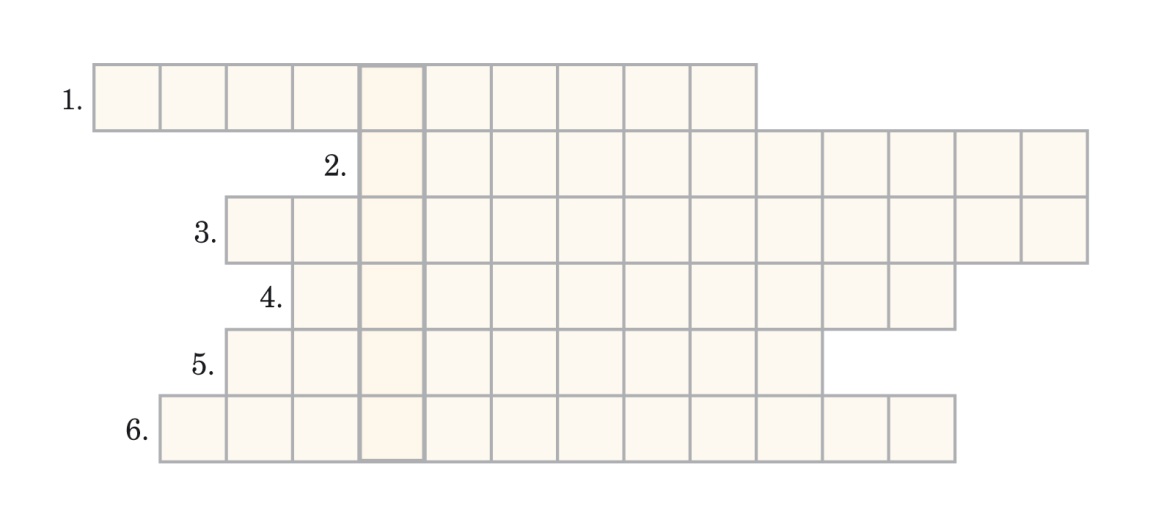 1. Styl, który krytykuje konsumpcyjny sposób życia, podkreśla unikalność form 
i dekoracyjność. 2. Znakiem rozpoznawczym tego wzornictwa jest zasada minimalnego zużycia materiałów i energii. 3. Zaprzeczenie modernizmu, podkreślanie ekspresji twórczej, antyracjonalizmu 
i poczucia humoru. 4. Nurt ten cechuje ascetyczna forma i brak dekoracyjności. 5. Odnaleźć w nim można elementy industrialne, w połączeniu z formami minimalistycznymi tworzy wzornictwo loftów. 6. Uniwersalny styl będący propozycją urządzania wnętrz, odwołuje się do oszczędności form. 3. Dokonaj  analizy i interpretacji szafy Curiosity zaprojektowanej przez Gudrun Lilję Gunnlaugsdóttir („Sprawdź, czy potrafisz”, s. 88 podręcznika). Skorzystaj z pytań zamieszczonych pod zdjęciem. 